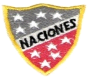  Escuela Particular Las Naciones Nº1973        Avenida Las Naciones 800 MaipúRBD : 25808-3 Fono: 7712401Escuelalasnaciones1973@hotmail.com ENGLISH GUIDE Nº2UNIT 2 “Healthy Habits”7TH GRADE Name: ____________________________________________________Date: _______________		Food: Comida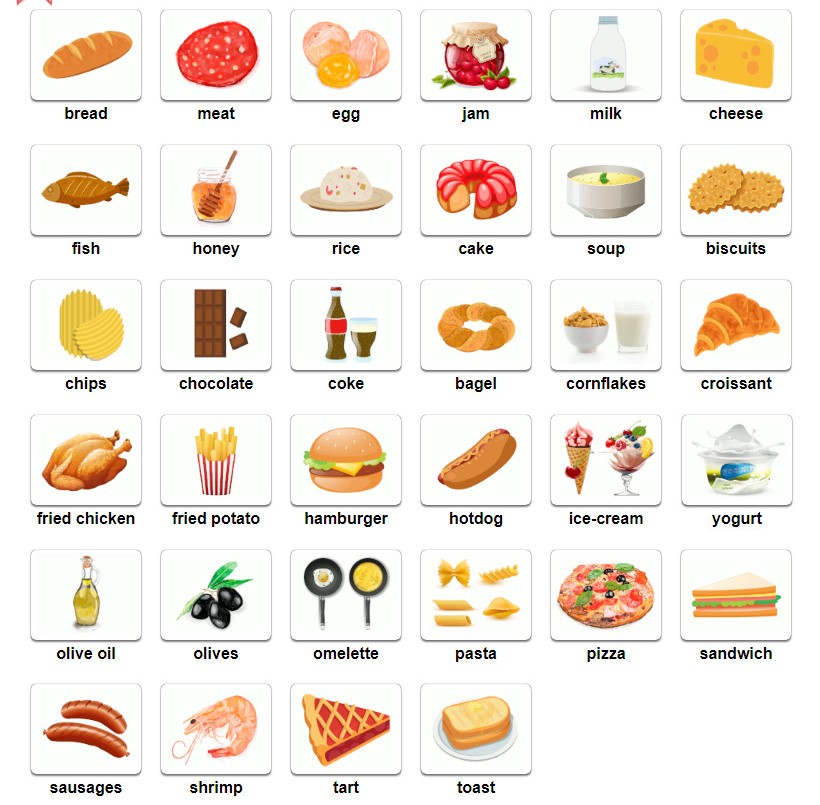 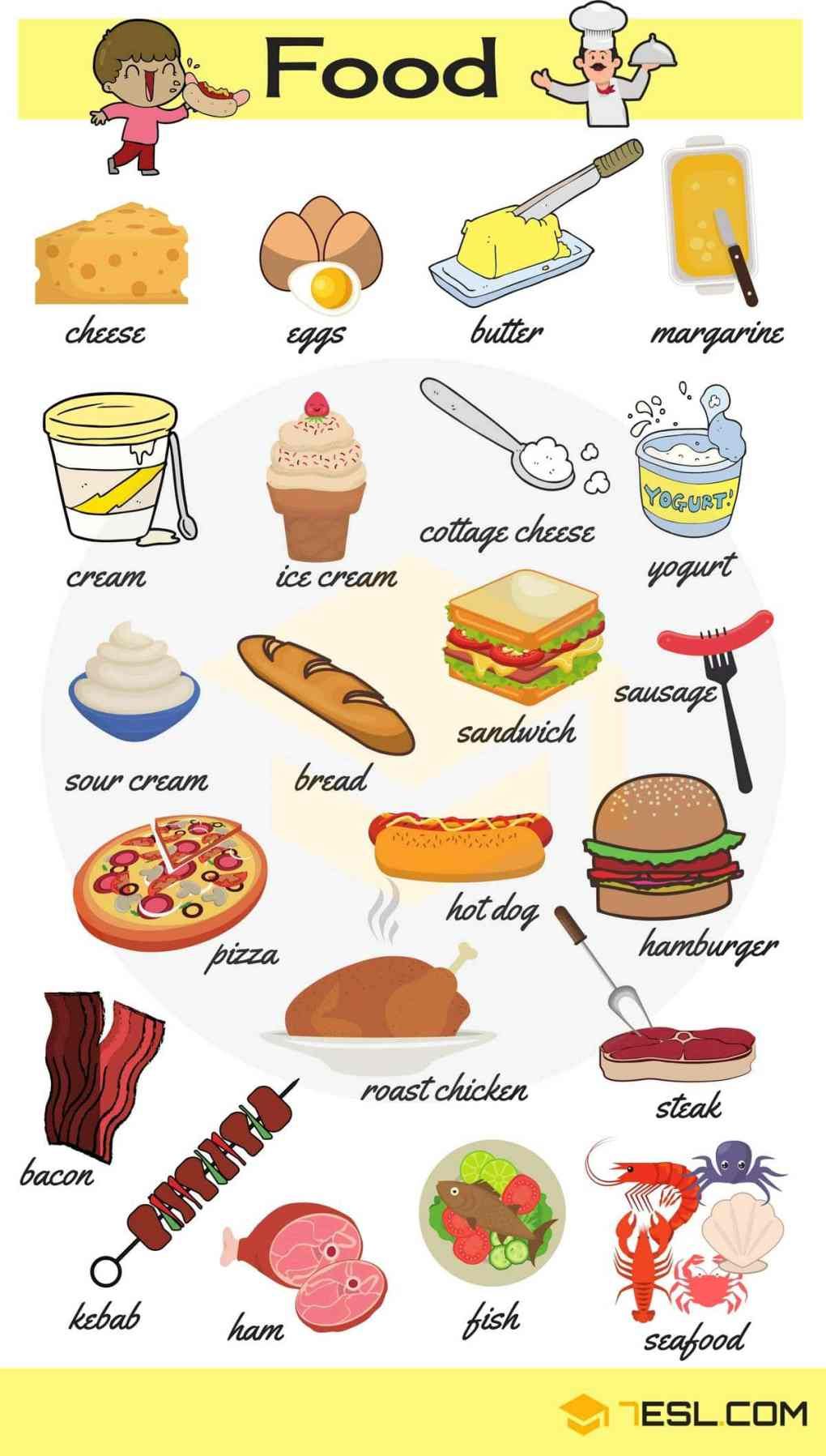 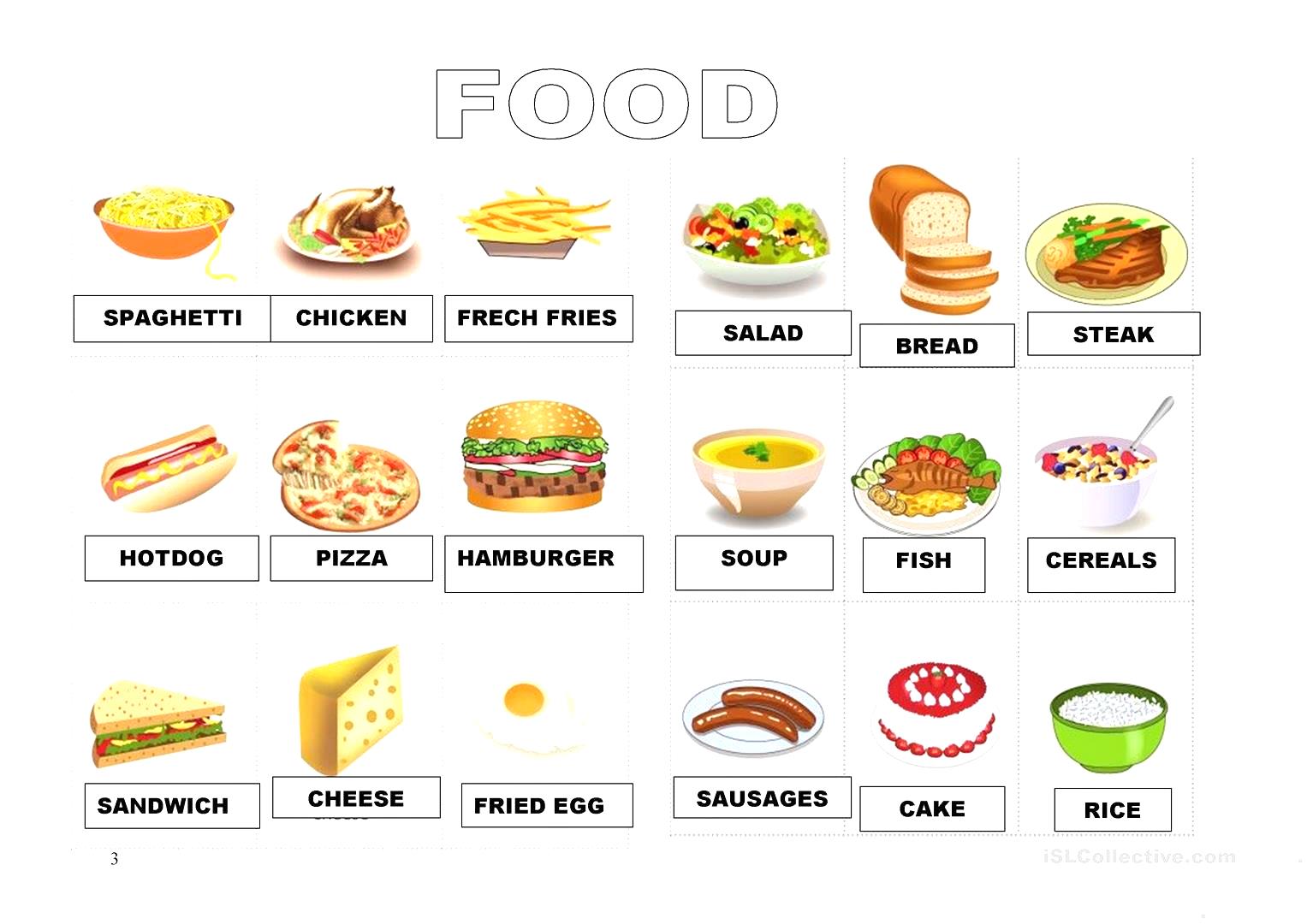 Preguntas: PreguntasPara referirnos a la comida, utilizamos las siguientes preguntas:a. DO  YOU  LIKE  FRUIT? = ¿Te gusta la fruta?b. WOULD  YOU  LIKE  SOME  MEAT? = ¿Quieres algo de carne?c. ARE  THERE  ANY  EGGS? = ¿Hay Huevos?d. IS THERE SOME MILK? = ¿Hay un poco de leche?e. DO  YOU  WANT  SOME  PASTA? = ¿Quieres un poco de pasta?Activity:1. Reordena las letras (columna A)  y luego une cada palabra correcta de acuerdo a la imagen (columna B).                             A							B          GGE	         DBAER                      ERTBUT	       CWSANIHD 	         TASPA                       IRCE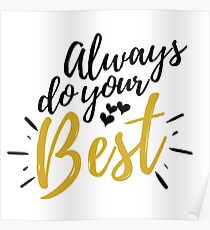 OA9: Demostrar comprensión de ideas generales acerca de temas variados relacionados a la unidad 2.Contenidos:Vocabulary (Food)Preguntas